ՏԻԵԶԵՐԱԿԱՆ ԳՈՐԾՈՒՆԵՈՒԹՅԱՆ  ԼԻՑԵՆԶԱՎՈՐՄԱՆ  ԿԱՐԳԸ ԵՎ ՊԱՅՄԱՆՆԵՐԸI. ԸՆԴՀԱՆՈՒՐ ԴՐՈՒՅԹՆԵՐ              1. Տիեզերական գործունեության լիցենզավորման հարաբերությունները կարգավորվում են «Լիցենզավորման մասին» ու «Տիեզերական գործունեության մասին» Հայաստանի Հանրապետության օրենքներով և սույն կարգով: Հայաստանի Հանրապետությունում տիեզերական գործունեության լիցենզավորումն իրականացնում է Հայաստանի Հանրապետության բարձր տեխնոլոգիական արդյունաբերության նախարարությունը:2. Սույն կարգով սահմանվում են Հայաստանի Հանրապետությունում տիեզերական  գործունեության լիցենզիա (այսուհետ` լիցենզիա) տալու կարգը, ժամկետները, լիցենզիա ստանալու համար դիմած իրավաբանական անձանց (այսուհետ` հայտատու) ներկայացվող պարտադիր պայմանները ու պահանջներն, ինչպես նաև լիցենզիա ստանալու համար ներկայացվող անհրաժեշտ փաստաթղթերը:3. Լիցենզավորման ենթակա տիեզերական գործունեությունը ներառում է տիեզերական օբյեկտների և/կամ տեխնիկայի արտադրություն, վերանորոգում, արդիականացում, օտարում,  տիեզերական տեխնիկայի օգտագործմամբ հետազոտությունների և/կամ փորձարկումների իրականացում, տիեզերական օբյեկտների արձակում, վայրէջքի և թռիչքի ընթացքում դրանց նկատմամբ կառավարում, տիեզերական ենթակառուցվածքների ստեղծում և շահագործում։4. Սույն կարգը չի տարածվում տիեզերական օբյեկտների և/կամ տեխնիկայի՝ սարքերի, սարքավորումների, առանձին բաղադրիչների մշակման և դրանց հետ առնչվող նոր նյութերի ստացման ուղղությամբ տարվող գիտահետազոտական աշխատանքների վրա:5. Լիցենզիա տալու համար գանձվում է պետական տուրք՝ «Պետական տուրքի մասին» Հայաստանի Հանրապետության օրենքով սահմանված կարգով և չափով։II. ՏԻԵԶԵՐԱԿԱՆ ԳՈՐԾՈՒՆԵՈՒԹՅԱՆ ԼԻՑԵՆԶԻԱՅԻՆ ԵՎ  ԼԻՑԵՆԶԱՎՈՐՄԱՆ ՀԱՄԱՐ ՆԵՐԿԱՅԱՑՎՈՂ ՊԱՅՄԱՆՆԵՐՆ ՈՒ ՊԱՀԱՆՋՆԵՐԸ6. Լիցենզիան տալիս է լիցենզավորող մարմինը` անժամկետ, եթե «Տիեզերական գործունեության մասին» Հայաստանի Հանրապետության օրենքով այլ ժամկետ նախատեսված չէ:  Լիցենզիան տրվում է մեկ օրինակից:7. Տիեզերական գործունեությամբ զբաղվող լիցենզավորված անձինք պարտավոր են լիցենզավորման ենթակա տվյալ գործունեությունն իրականացնել միայն լիցենզիայում նշված վայրում:8. Լիցենզիայում նշվում են`1) լիցենզավորող մարմնի անվանումը,2) լիցենզիայի համարը,3) լիցենզիան տալու ամսաթիվը, ամիսը, տարեթիվը,4) գործունեության տեսակը 5) իրավաբանական անձի անվանումը, գտնվելու և գործունեություն իրականացնելու վայրը, իրավաբանական հասցեն, 6) լիցենզիայի գործողության ժամկետը,7) լիցենզավորող մարմնի ղեկավարի ստորագրությունը և այդ մարմնի` Հայաստանի Հանրապետության զինանշանի պատկերով կնիքի դրոշմը:9. Ելնելով տեզերական գործունեության  գիտության ձեռքբերումների և տեխնիկայի օգտագործման միջոցով միջազգային անվտանգության, խաղաղության պահպանման, շրջակա միջավայրի պահպանման, միջազգային պատասխանատվության ապահովման, ինչպես նաև կյանքի, առողջության, պետության և հասարակության շահերի պաշտպանության անհրաժեշտությունից` տիեզերական գործունեության լիցենզիա ստանալու համար իրավաբանական անձինք պարտավոր են`1) ունենալ արտադրատեխնիկական հսկողության համակարգ՝ Հայաստանի Հանրապետության օրենսդրությանը համապատասխան տիեզերական գործունեության (ծառայություններ մատուցելիս)  որակի ապահովման նպատակով. 	2)  տիեզերական գործունեության իրականացման աշխատանքների  (ծառայությունների մատուցման) համար ունենալ հաստատված ծրագիր (տեխնիկական առաջադրանք, կոնստրուկտորական  փաստաթղթեր, պայմանագրեր և այլն).	3)  գործունեության ընթացքում (ծառայություններ մատուցելիս) ապահովել  տիեզերական օբյեկտներից փոխանցված/հաղորդված և/կամ մշակված տեղեկատվության պաշտպանություն արտաքին միջամտությունից.	4) ապահովել «Պետական և ծառայողական գաղտնիքի մասին» Հայաստանի Հանրապետության օրենքի պահանջները.	5) տիեզերական գործունեության իրականացման (ծառայությունների մատուցման) ընթացքում պարտավոր են ապահովել Հայաստանի Հանրապետության կողմից ստնաձնած միջագային պատրավորությունների կատարումը,6) տիեզերական գործունեության ընթացքում իրականացվող  աշխատանքների և մատուցվող ծառայությունների ցանկի և/կամ հաստատված ծրագրի փոփոխության դեպքում լիցենզավորված անձը պարտավոր է 10 օրյա ժամկետում լիցենզավորող մարմին ներկայացնել տեղեկատվություն փոփոխության վերաբերյալ:	10. Հայտատուն լիցենզավորող մարմին է ներկայացնում՝1) լիցենզիա ստանալու մասին հայտ, համաձայն Ձև 1-ի, նշելով՝ա. իրավաբանական անձի անվանումը, գտնվելու և գործունեություն իրականացնելու վայրը, պետական գրանցման համարը, իրավաբանական հասցենբ. լիցենզավորման ենթակա գործունեության տեսակը (Ձև 2), որը հայտատուն մտադիր է իրականացնել,2) տիեզերական գործունեության իրականացման ընթացքում իրականացվող  աշխատանքների և մատուցվող ծառայությունների ցանկը,3) տեղեկատվություն միջազգային համագործակցության վերաբերյալ,4) տիեզերական գործունեություն իրականացնելու համար ներկազմակերպական ծրագիրը, որը ներառում է՝ աշխատանքների իրականացմանը (ծառայությունների մատուցման) առնչվող բոլոր փաստաթղթերի և էլեկտրոնային կրիչների պահպանման, պաշտպանության և հսկման չափանիշները,5) «Պետական և ծառայողական գաղտնիքի մասին» Հայաստանի Հանրապետության օրենքի պահանջների պահպանման պարտավորագիր, որի ձևը հաստատում է լիազոր մարմինը համաձայնեցնելով ազգային անվտանգության լիազոր մարմնի հետ,6)  «Պետական տուրքի մասին» Հայաստանի Հանրապետության օրենքին համապատասխան պետական տուրքի վճարման անդորրագիրը:11. Լիցենզիա ստանալու համար անհրաժեշտ փաստաթղթերը լիցենզավորող մարմնին կարող են հանձնվել առձեռն կամ փոստով կամ էլեկտրոնային համակարգի միջոցով:III. ՏԻԵԶԵՐԱԿԱՆ ԳՈՐԾՈՒՆԵՈՒԹՅԱՆ ԼԻՑԵՆԶԱՎՈՐՈՒՄԸ 	12. Լիցենզավորող մարմինն ստուգում է հայտատուի կողմից հայտն կից ներկայացված  փաստաթղթերը: Լիցենզիա ստանալու մասին հայտում կամ կից փաստաթղթերում ոչ էական թերությունների (վրիպակների, իրավաբանական անճշտությունների, թվաբանական սխալների և նման այլ բացթողումների) առկայության, ինչպես նաև փաստաթղթերը թերի լինելու դեպքում լիցենզավորող մարմինը դրանք հայտնաբերելու պահից 2 աշխատանքային օրվա ընթացքում հայտատուին առաջարկում է 10 աշխատանքային օրվա ընթացքում վերացնել թերությունները՝ նախազգուշացնելով «Լիցենզավորման մասին» Հայաստանի Հանրապետության օրենքի 29-րդ հոդվածի 5-րդ մասով սահմանված հետևանքի մասին:13. Նախքան լիցենզիան տրամադրելը, լիցենզավորող մարմինը համապատասխան հարցում է ուղարկում Հայաստանի Հանրապետության ազգային անվտանգության ծառայություն, ինչպես նաև անհրաժեշտության դեպքում՝ շահագրգիռ այլ պետական մարմիններ՝ լիցենզավորման վերաբերյալ դիրքորոշում ստանալու նպատակով:14. Լիցենզավորող մարմինը, հայտատուի կողմից սույն կարգի համաձայն փաստաթղթերը ներկայացվելուց հետո՝ 23 աշխատանքային օրվա ընթացքում տրամադրում է լիցենզիան կամ, «Լիցենզավորման մասին» Հայաստանի Հանրապետության օրենքի 29-րդ հոդվածով նախատեսված հիմքերի առկայության դեպքում, մերժում է լիցենզիայի տրամադրումը: 15. Լիցենզիա ստանալու հայտը մերժվում է, եթե`1) ներկայացված փաստաթղթերը թերի են, ակնհայտ կեղծ կամ խեղաթյուրված.2) ներկայացված փաստաթղթերը չեն համապատասխանում Հայաստանի Հանրապետության օրենսդրությանն ու սույն կարգի պահանջներին.3) դիմող իրավաբանական անձն օրենքի կամ իր կանոնադրության համաձայն իրավունք չունի զբաղվելու տիեզերական գործունեությամբ.4) տիեզերական գործունեության արտադրության ընթացքի նկատմամբ հսկողության և անվտանգության համար իրականացված չեն Հայաստանի Հանրապետության իրավական ակտերով նախատեսված պահանջները կամ պայմանները.5) շահագրգիռ պետական մարմինների կողմից ներկայացվել է եզրակացություն՝  ելնելով ազգային անվտագության կամ հանրային շահի նկատառումներից:16. Լիցենզիայի վերաձևակերպումը, լիցենզիայի գործողության կասեցումը, դադարեցումը և լիցենզիայի հետ կապված այլ հարաբերությունները կարգավորվում են «Լիցենզավորման մասին» Հայաստանի Հանրապետության օրենքով:17. Հայաստանի Հանրապետության իրավական ակտերով տիեզերական գործունեության նկատմամբ պարտադիր պահանջների և պայմանների պահպանման նկատմամբ վերահսկողությունն իրականացնում է համապատասխան լիցենզավորող մարմինը` օրենքով սահմանված կարգով: 18. Լիցենզավորված իրավաբանական անձի վերակազմակերպման կամ նրա անվանման կամ գտնվելու վայրի փոփոխման դեպքում լիցենզավորված անձը պարտավոր է այդ փոփոխություններն իրավական ուժ ստանալու օրվանից սկսած՝ 15 օրվա ժամկետում, հայտ ներկայացնել լիցենզիայի վերաձևակերպման համար` կցելով տեղեկություններ պետական գրանցման համարի վերաբերյալ:Ձև N 1ՀԱՅԱՍՏԱՆԻ ՀԱՆՐԱՊԵՏՈՒԹՅԱՆ ԲԱՐՁՐ ՏԵԽՆՈԼՈԳԻԱԿԱՆ ԱՐԴՅՈՒՆԱԲԵՐՈՒԹՅԱՆ ՆԱԽԱՐԱՐՈՒԹՅՈՒՆՀ Ա Յ ՏՀԱՅԱՍՏԱՆԻ ՀԱՆՐԱՊԵՏՈՒԹՅՈՒՆՈՒՄ ՏԻԵԶԵՐԱԿԱՆ ԳՈՐԾՈՒՆԵՈՒԹՅԱՆ ԼԻՑԵՆԶԻԱՅԻ ՍՏԱՑՄԱՆ ՄԱՍԻՆՀայտատու_______________________________________________________________________ 					(կազմակերպության անվանումը)Գտնվելու վայրը ___________________________________________________________________ (կազմակերպության իրավաբանական և փոստային հասցեները)Կազմակերպության պետական գրանցման համարը ___________________________Խնդրում եմ տրամադրել լիցենզիա՝ Տիեզերական գործունեություն (                                )										Նշել գործունեության կոնկրետ տեսակը իրականացնելու համար:□ Կից ներկայացվում է պետական տուրքի վճարման անդորրագիրը կամ պետական վճարումների էլեկտրոնային համակարգի կողմից գեներացված անդորրագիրը կամ անդորրագրի 20-նիշանոց ծածկագիրը :Նախապես ծանոթացել տիեզերական ոլորտին առնչվող ՀՀ օրենքների և այլ իրավական ակտերի պահանջներին ու պարտավորվում եմ ապահովել դրանց կատարումը:Հայտնում եմ, որ ՀՀ բարձր տեխնոլոգիական արդյունաբերության նախարարություն ներկայացված փաստաթղթերում առկա տվյալները հավաստի են:Հայտատու _________________________________________________________________________(պաշտոնը)_____ __________________ 20  թ.            Հավելված N 2
ՀՀ կառավարության 2020 թվականի
---------------------ի N----------Ն որոշման 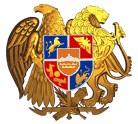 ՀԱՅԱՍՏԱՆԻ ՀԱՆՐԱՊԵՏՈՒԹՅՈՒՆԲԱՐՁՐ ՏԵԽՆՈԼՈԳԻԱԿԱՆ ԱՐԴՅՈՒՆԱԲԵՐՈՒԹՅԱՆ ՆԱԽԱՐԱՐՈՒԹՅՈՒՆՏրված է ________________________________________________________________ (լիցենզիան տալու օրը, ամիսը, տարեթիվը, իրավաբանական անձի անվանումն_______________________________________________________________________ու գտնվելու վայրը)Գործողության ժամկետը` անժամկետ:Հայաստանի Հանրապետության բարձր տեխնոլոգիական արդյունաբերության նախարար____________________     ______________________Ձև N 3 
ԳՈՐԾՈՒՆԵՈՒԹՅԱՆ ՑԱՆԿՏԻԵԶԵՐԱԿԱՆ ԲՆԱԳԱՎԱՌՈՒՄ ԼԻՑԵՆԶԱՎՈՐՄԱՆ ԵՆԹԱԿԱ Տիեզերական սարքերի, տիեզերանավերի և կայանների (այդ թվում՝ ուղեծրային, միջմոլորակային և բազմակի օգտագործման), ինչպես նաև դրանց բաղկացուցիչ և ամբողջական մասերի հետազոտությունները, փորձարկումները, շահագործումը, տեղեկատվության հանձնումն ուընդունումը, ինչպես նաև կառավարումը։Ավտոմատացված տիեզերական սարքերի, օդաչուով և անօդաչու տիեզերանավերի և կայանների (այդ թվում՝ ուղեծրային, միջմոլորակային և բազմակի օգտագործման) նախապատրաստումը արձակման և արձակումը։Թռիչքի ընթացքում ավտոմատացված տիեզերական սարքերի, օդաչուով և անօդաչու տիեզերանավերի և կայանների (այդ թվում՝ ուղեծրային, միջմոլորակային և բազմակի օգտագործման) կառավարումը։Տիեզերական կայանների, արձակման կետերի և կենտրոնների, հրամանատարա-կարգավարական համալիրների, տիեզերական տեխնիկայի թռիչքների կառավարման և վերահսկման կետերի և կենտրոնների, տեղեկատվության ընդունման, պահպանման և մշակման կետերի, տիեզերական տեխնիկայի պահպանման բազայի, վայրէջքի ուղիների և թռիչքի, վայրէջքի համար նախատեսված գոտիների, տիեզերական տեխնոլոգիաների մշակման համար փորձարարական օբյեկտների, տիեզերագնացների նախապատրաստման համար կենտրոնների և սարքավորումների, ինչպես նաև դրանց բաղկացուցիչ և ամբողջական մասերի շահագործումը (այդ թվում՝ ավտոմատացված համալիրների փորձարկումը, վերգետնյա կառավարման և տեղեկատվության ընդունման և մշակման համալիրների ստեղծումը)։Տիեզերական տեխնիկայի օգտագործմամբ հետազոտությունների, փորձարկումների իրականացումը տիեզերքում:Տիեզերական տարածությունում, երկնային մարմինների վրա օգտակար նյութերի  հետախուզումը, օգտագործումը:               Հավելված N 1
ՀՀ կառավարության 2020 թվականի
---------------------ի N----------Ն որոշման ______________________ _____________________ (անունը, ազգանունը) (ստորագրությունը)Լ Ի Ց Ե Ն Զ Ի ԱՏԻԵԶԵՐԱԿԱՆ ԳՈՐԾՈՒՆԵՈՒԹՅՈՒՆ  (ստորագրությունը) (անունը, ազգանունը)»